Reporte calificación errada pregunta parcial Psicología de la adultez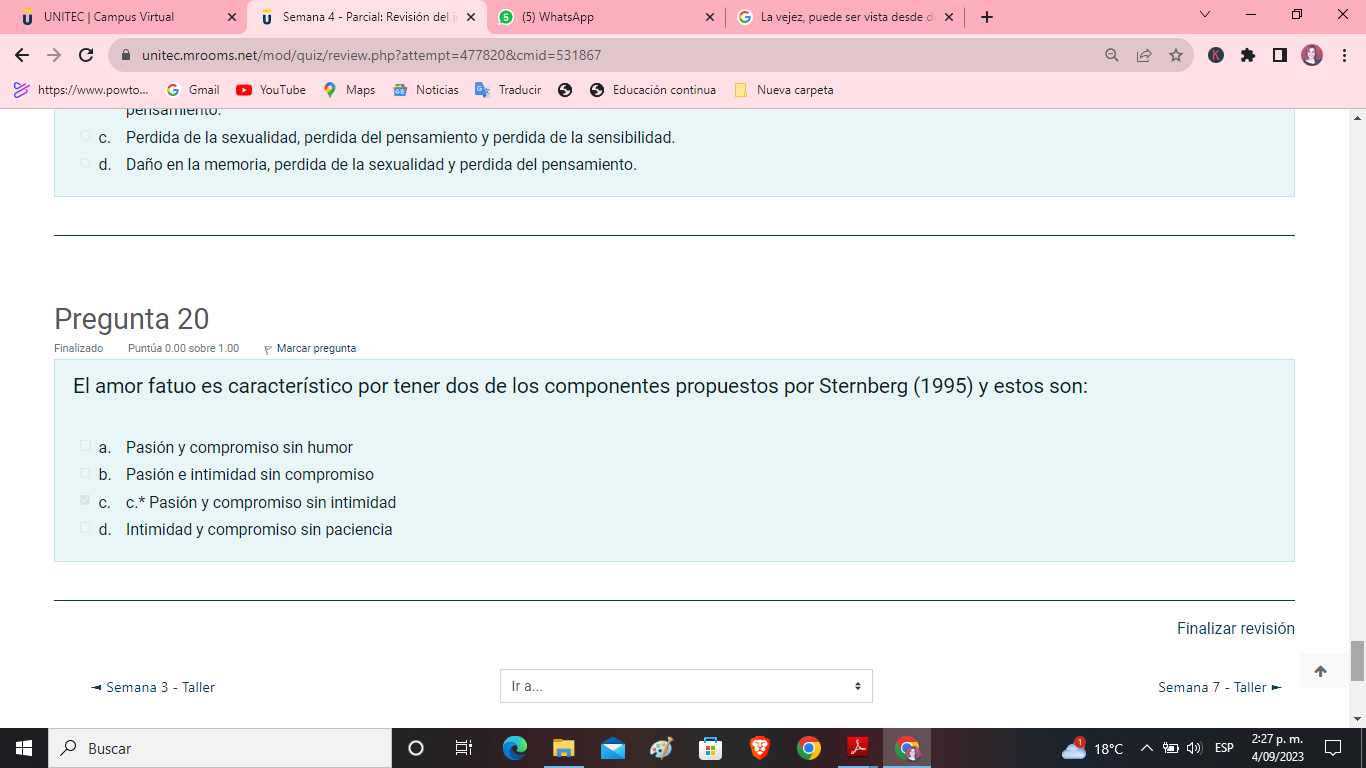 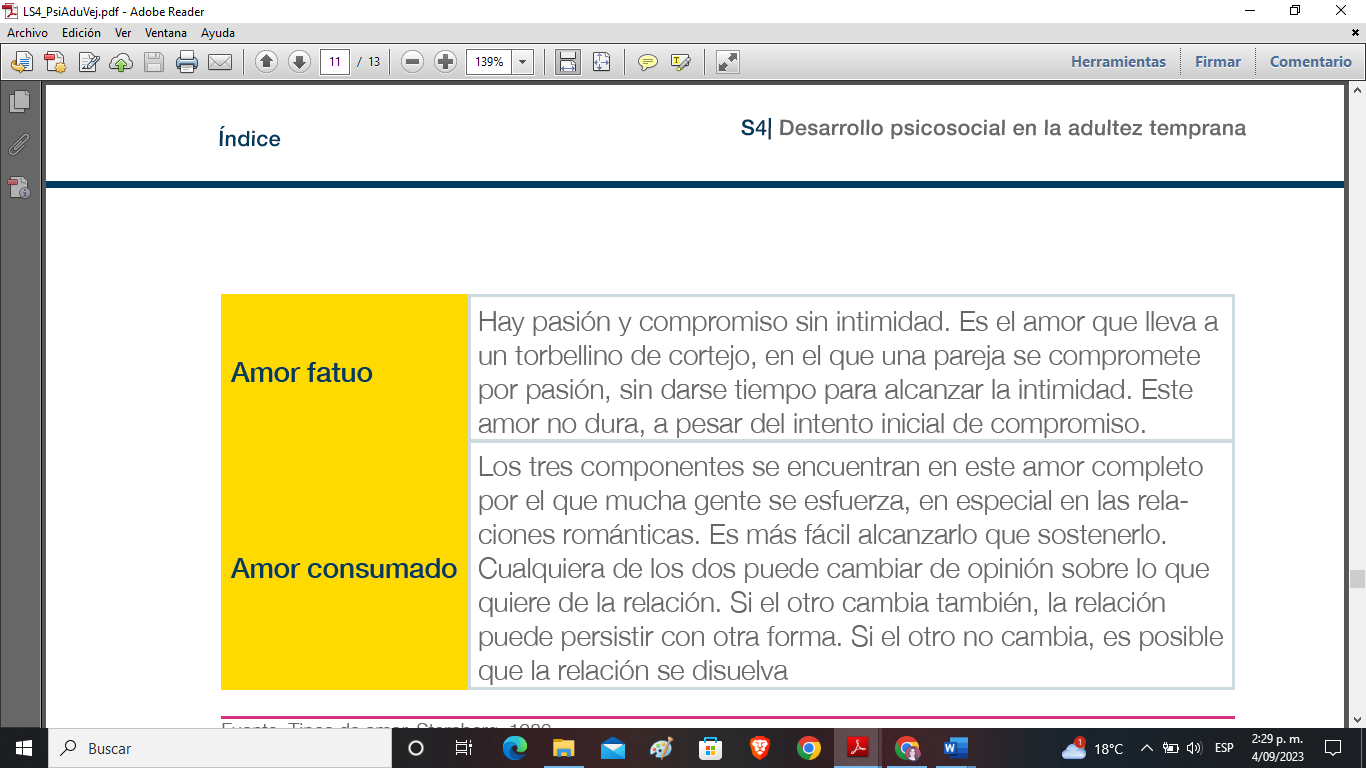 